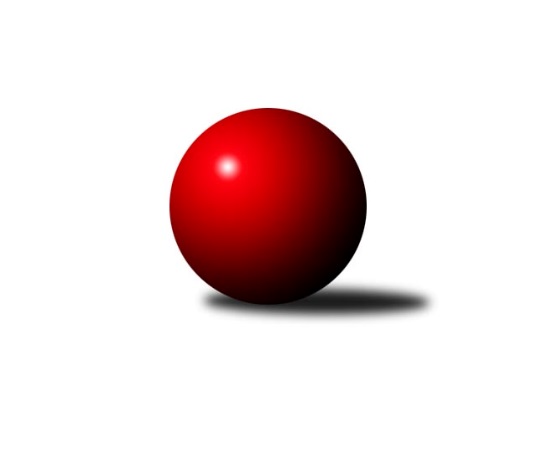 Č.11Ročník 2021/2022	18.12.2021Nejlepšího výkonu v tomto kole: 3356 dosáhlo družstvo: TJ Sokol Chvalíkovice3. KLM C 2021/2022Výsledky 11. kolaSouhrnný přehled výsledků:TJ Opava 	- Sokol Přemyslovice 	6:2	3281:3280	12.0:12.0	11.12.TJ Tatran Litovel 	- TJ Prostějov 	2:6	2998:3062	11.0:13.0	11.12.KK Zábřeh B	- TJ Unie Hlubina	2:6	3158:3298	7.0:17.0	11.12.TJ Horní Benešov ˝B˝	- TJ Odry 	3:5	3252:3315	11.0:13.0	11.12.TJ Sokol Chvalíkovice	- TJ Sokol Bohumín 	6:2	3356:3217	15.0:9.0	11.12.TJ Spartak Přerov ˝B˝	- KK Jiskra Rýmařov 	5:3	3333:3199	13.0:11.0	11.12.TJ Prostějov 	- TJ Spartak Přerov ˝B˝	1:7	3274:3391	10.0:14.0	18.12.Tabulka družstev:	1.	TJ Sokol Chvalíkovice	11	8	1	2	57.0 : 31.0 	147.0 : 117.0 	 3293	17	2.	Sokol Přemyslovice	11	7	1	3	54.0 : 34.0 	139.0 : 125.0 	 3230	15	3.	TJ Unie Hlubina	11	7	0	4	53.5 : 34.5 	151.5 : 112.5 	 3237	14	4.	TJ Odry	11	7	0	4	49.0 : 39.0 	140.0 : 124.0 	 3263	14	5.	TJ Spartak Přerov ˝B˝	11	7	0	4	47.0 : 41.0 	134.5 : 129.5 	 3178	14	6.	KK Jiskra Rýmařov	11	6	1	4	55.0 : 33.0 	152.0 : 112.0 	 3228	13	7.	TJ Opava	11	6	1	4	49.0 : 39.0 	143.0 : 121.0 	 3244	13	8.	TJ Prostějov	10	5	0	5	40.5 : 39.5 	122.0 : 118.0 	 3202	10	9.	TJ Sokol Bohumín	11	5	0	6	37.0 : 51.0 	116.5 : 147.5 	 3119	10	10.	TJ Tatran Litovel	11	2	1	8	29.0 : 59.0 	102.0 : 162.0 	 3154	5	11.	KK Zábřeh B	10	1	1	8	27.0 : 53.0 	113.5 : 126.5 	 3174	3	12.	TJ Horní Benešov ˝B˝	11	1	0	10	22.0 : 66.0 	99.0 : 165.0 	 3149	2Podrobné výsledky kola:	 TJ Opava 	3281	6:2	3280	Sokol Přemyslovice 	Petr Wolf	139 	 124 	 113 	123	499 	 0:4 	 560 	 149	128 	 153	130	Ivan Říha	Petr Bracek	155 	 153 	 139 	150	597 	 4:0 	 561 	 148	135 	 133	145	Radek Grulich	Michal Blažek	141 	 152 	 137 	137	567 	 3:1 	 527 	 131	123 	 143	130	Michal Kolář *1	Luděk Slanina	110 	 136 	 165 	132	543 	 2:2 	 541 	 142	141 	 137	121	Tomáš Fraus	Milan Jahn	126 	 131 	 148 	131	536 	 1:3 	 554 	 143	144 	 125	142	Eduard Tomek	Maciej Basista	126 	 133 	 142 	138	539 	 2:2 	 537 	 132	125 	 141	139	Jiří Šoupalrozhodčí:  Vedoucí družstevstřídání: *1 od 61. hodu Jan SedláčekNejlepší výkon utkání: 597 - Petr Bracek	 TJ Tatran Litovel 	2998	2:6	3062	TJ Prostějov 	Jiří Čamek	117 	 133 	 122 	120	492 	 2:2 	 497 	 116	141 	 117	123	Bronislav Diviš	Miroslav Sigmund	118 	 122 	 120 	111	471 	 2:2 	 483 	 132	113 	 112	126	Max Trunečka	František Baleka	142 	 138 	 118 	121	519 	 2:2 	 560 	 140	127 	 140	153	Jan Pernica	David Čulík	139 	 123 	 137 	110	509 	 2:2 	 499 	 134	126 	 113	126	Roman Rolenc	Kamil Axmann	132 	 133 	 121 	126	512 	 2:2 	 498 	 119	140 	 128	111	Aleš Čapka	Miroslav Talášek	118 	 131 	 125 	121	495 	 1:3 	 525 	 145	123 	 134	123	Karel Zubalíkrozhodčí:  Vedoucí družstevNejlepší výkon utkání: 560 - Jan Pernica	 KK Zábřeh B	3158	2:6	3298	TJ Unie Hlubina	Jiří Michálek	135 	 138 	 120 	127	520 	 2:2 	 519 	 120	135 	 132	132	Tomáš Rechtoris	Jan Körner	133 	 126 	 125 	150	534 	 1:3 	 555 	 146	143 	 139	127	Martin Marek	Tomáš Pěnička	128 	 140 	 141 	146	555 	 2:2 	 538 	 138	137 	 148	115	Petr Basta	Martin Vitásek *1	133 	 113 	 118 	129	493 	 1:3 	 545 	 131	131 	 145	138	Jan Žídek	Lukáš Horňák	140 	 122 	 138 	140	540 	 0:4 	 594 	 144	145 	 153	152	Michal Zatyko	Fridrich Péli	146 	 137 	 120 	113	516 	 1:3 	 547 	 132	138 	 142	135	Přemysl Žáčekrozhodčí: Soňa Keprtovástřídání: *1 od 57. hodu Martin FlídrNejlepší výkon utkání: 594 - Michal Zatyko	 TJ Horní Benešov ˝B˝	3252	3:5	3315	TJ Odry 	Bohuslav Čuba	122 	 157 	 125 	144	548 	 1:3 	 603 	 151	139 	 167	146	Marek Frydrych	Luděk Zeman	146 	 133 	 133 	142	554 	 3:1 	 535 	 138	143 	 127	127	Martin Pavič	Jan Fadrný	143 	 159 	 121 	127	550 	 2:2 	 522 	 124	135 	 131	132	Petr Dvorský	Petr Rak	129 	 135 	 130 	149	543 	 4:0 	 514 	 124	134 	 114	142	Daniel Ševčík st.	Michal Blažek	143 	 154 	 151 	116	564 	 1:3 	 574 	 156	160 	 130	128	Michal Pavič	Petr Dankovič *1	115 	 129 	 129 	120	493 	 0:4 	 567 	 129	144 	 135	159	Karel Chlevišťanrozhodčí:  Vedoucí družstevstřídání: *1 od 61. hodu Martin KorabaNejlepší výkon utkání: 603 - Marek Frydrych	 TJ Sokol Chvalíkovice	3356	6:2	3217	TJ Sokol Bohumín 	Radek Hendrych	122 	 130 	 134 	131	517 	 0:4 	 577 	 156	140 	 137	144	Stanislav Sliwka	Jiří Staněk	152 	 145 	 164 	169	630 	 4:0 	 515 	 145	116 	 116	138	Libor Krajčí	Jonas Mückstein	115 	 160 	 125 	144	544 	 3:1 	 553 	 155	139 	 123	136	Jozef Kuzma	Otto Mückstein	139 	 127 	 121 	118	505 	 1:3 	 509 	 148	114 	 122	125	Jaroslav Klus	Aleš Staněk	144 	 147 	 144 	134	569 	 3:1 	 550 	 126	127 	 142	155	Roman Honl	David Hendrych	149 	 152 	 141 	149	591 	 4:0 	 513 	 137	139 	 118	119	Dalibor Hamrozyrozhodčí:  Vedoucí družstevNejlepší výkon utkání: 630 - Jiří Staněk	 TJ Spartak Přerov ˝B˝	3333	5:3	3199	KK Jiskra Rýmařov 	Michal Loučka	151 	 149 	 159 	134	593 	 4:0 	 527 	 144	143 	 136	104	Ladislav Janáč	Vojtěch Venclík	124 	 137 	 141 	130	532 	 2:2 	 558 	 138	158 	 136	126	Michal Davidík	Martin Holas	151 	 156 	 136 	121	564 	 3:1 	 478 	 112	125 	 109	132	Jaroslav Heblák	Vladimír Mánek	120 	 157 	 150 	123	550 	 2:2 	 534 	 125	139 	 136	134	Petr Chlachula	David Janušík	135 	 122 	 148 	139	544 	 1:3 	 561 	 138	152 	 129	142	Antonín Sochor	Zdeněk Macháček	121 	 128 	 144 	157	550 	 1:3 	 541 	 142	145 	 150	104	Jaroslav Tezzelerozhodčí: Jiří Divila, Roman GoldemundNejlepší výkon utkání: 593 - Michal Loučka	 TJ Prostějov 	3274	1:7	3391	TJ Spartak Přerov ˝B˝	Aleš Čapka	150 	 130 	 147 	141	568 	 3:1 	 554 	 139	128 	 153	134	Vojtěch Venclík	Bronislav Diviš	129 	 129 	 125 	137	520 	 1:3 	 565 	 155	118 	 144	148	Martin Rédr	Karel Zubalík	149 	 138 	 134 	132	553 	 2:2 	 571 	 137	156 	 166	112	Zdeněk Macháček	Václav Kovařík	139 	 132 	 135 	139	545 	 2:2 	 548 	 141	130 	 134	143	Michal Loučka	Jan Pernica	146 	 135 	 142 	130	553 	 1:3 	 574 	 138	144 	 154	138	Vladimír Mánek	Roman Rolenc	126 	 146 	 142 	121	535 	 1:3 	 579 	 137	132 	 156	154	Milan Kandarozhodčí:  Vedoucí družstevNejlepší výkon utkání: 579 - Milan KandaPořadí jednotlivců:	jméno hráče	družstvo	celkem	plné	dorážka	chyby	poměr kuž.	Maximum	1.	Marek Frydrych 	TJ Odry 	604.39	393.3	211.1	3.0	6/6	(633)	2.	David Hendrych 	TJ Sokol Chvalíkovice	566.56	364.5	202.0	2.8	6/6	(616)	3.	Josef Hendrych 	TJ Sokol Chvalíkovice	564.27	376.9	187.4	4.4	5/6	(604)	4.	Aleš Staněk 	TJ Sokol Chvalíkovice	563.37	377.9	185.4	3.7	5/6	(620)	5.	Antonín Sochor 	KK Jiskra Rýmařov 	555.56	374.7	180.9	4.2	6/6	(621)	6.	Radek Grulich 	Sokol Přemyslovice 	555.26	364.7	190.6	2.2	5/5	(586)	7.	Petr Bracek 	TJ Opava 	551.47	363.7	187.8	4.5	6/6	(613)	8.	Jan Žídek 	TJ Unie Hlubina	551.07	367.7	183.4	3.6	5/5	(566)	9.	Ladislav Janáč 	KK Jiskra Rýmařov 	550.50	372.7	177.9	6.1	5/6	(615)	10.	Přemysl Žáček 	TJ Unie Hlubina	550.50	374.5	176.0	6.3	5/5	(604)	11.	Jiří Staněk 	TJ Sokol Chvalíkovice	550.40	369.5	180.9	5.4	5/6	(630)	12.	Martin Marek 	TJ Unie Hlubina	550.23	364.4	185.8	3.9	5/5	(590)	13.	Karel Chlevišťan 	TJ Odry 	549.22	364.3	185.0	2.6	6/6	(575)	14.	Maciej Basista 	TJ Opava 	549.22	370.3	178.9	6.7	6/6	(564)	15.	Jaroslav Tezzele 	KK Jiskra Rýmařov 	548.00	365.6	182.4	3.4	6/6	(591)	16.	Kamil Axmann 	TJ Tatran Litovel 	547.13	372.8	174.4	5.3	6/7	(569)	17.	Jan Pernica 	TJ Prostějov 	546.15	367.6	178.6	4.3	4/4	(597)	18.	Ivan Říha 	Sokol Přemyslovice 	545.86	367.7	178.1	5.5	5/5	(593)	19.	Bohuslav Čuba 	TJ Horní Benešov ˝B˝	544.45	359.7	184.8	3.8	4/6	(584)	20.	Eduard Tomek 	Sokol Přemyslovice 	543.29	372.9	170.4	7.7	5/5	(575)	21.	Petr Chlachula 	KK Jiskra Rýmařov 	543.07	373.4	169.7	7.0	5/6	(591)	22.	Jiří Čamek 	TJ Tatran Litovel 	541.97	374.4	167.5	6.2	6/7	(557)	23.	Michal Davidík 	KK Jiskra Rýmařov 	541.88	363.2	178.7	5.2	5/6	(573)	24.	Milan Jahn 	TJ Opava 	541.64	363.4	178.3	4.1	6/6	(575)	25.	Karel Zubalík 	TJ Prostějov 	541.42	359.6	181.8	5.0	4/4	(595)	26.	Jan Körner 	KK Zábřeh B	540.60	362.9	177.7	4.7	5/7	(591)	27.	Michal Pavič 	TJ Odry 	540.31	356.9	183.4	3.6	6/6	(595)	28.	Radek Hendrych 	TJ Sokol Chvalíkovice	538.92	370.3	168.6	5.9	4/6	(562)	29.	Michal Zatyko 	TJ Unie Hlubina	538.58	354.6	184.0	5.1	4/5	(594)	30.	Jiří Michálek 	KK Zábřeh B	536.06	371.1	165.0	5.4	6/7	(562)	31.	Vladimír Mánek 	TJ Spartak Přerov ˝B˝	535.04	363.4	171.7	7.6	5/7	(617)	32.	Aleš Čapka 	TJ Prostějov 	534.92	359.2	175.8	7.3	4/4	(568)	33.	Roman Honl 	TJ Sokol Bohumín 	534.77	363.3	171.5	6.2	6/7	(578)	34.	Max Trunečka 	TJ Prostějov 	534.73	372.3	162.5	7.9	4/4	(573)	35.	Milan Kanda 	TJ Spartak Přerov ˝B˝	534.36	360.4	174.0	6.8	7/7	(596)	36.	Jan Sedláček 	Sokol Přemyslovice 	534.19	364.1	170.1	6.3	4/5	(593)	37.	Vojtěch Venclík 	TJ Spartak Přerov ˝B˝	534.17	360.9	173.3	4.8	7/7	(593)	38.	Pavel Marek 	TJ Unie Hlubina	533.88	361.5	172.3	7.9	4/5	(554)	39.	František Baleka 	TJ Tatran Litovel 	533.53	363.1	170.4	6.0	5/7	(561)	40.	Martin Holas 	TJ Spartak Přerov ˝B˝	531.60	368.0	163.6	7.6	5/7	(585)	41.	Michal Loučka 	TJ Spartak Přerov ˝B˝	531.38	359.0	172.4	7.1	6/7	(593)	42.	Petr Axmann 	TJ Tatran Litovel 	531.30	367.0	164.3	6.6	5/7	(555)	43.	Tomáš Valíček 	TJ Opava 	529.92	361.8	168.1	7.0	4/6	(568)	44.	Petr Dvorský 	TJ Odry 	528.67	358.8	169.9	5.2	6/6	(576)	45.	Luděk Slanina 	TJ Opava 	527.75	361.3	166.4	6.4	6/6	(561)	46.	Martin Flídr 	KK Zábřeh B	527.71	359.6	168.1	8.5	7/7	(593)	47.	Michal Blažek 	TJ Opava 	527.57	358.2	169.4	6.3	6/6	(609)	48.	Bronislav Diviš 	TJ Prostějov 	527.25	367.3	159.9	6.1	4/4	(577)	49.	Karol Nitka 	TJ Sokol Bohumín 	526.80	356.3	170.5	7.1	6/7	(569)	50.	Martin Pavič 	TJ Odry 	525.28	361.9	163.3	5.5	6/6	(579)	51.	Jiří Flídr 	KK Zábřeh B	524.20	355.6	168.6	5.4	5/7	(542)	52.	Jonas Mückstein 	TJ Sokol Chvalíkovice	523.25	357.3	166.0	9.9	4/6	(544)	53.	Petr Basta 	TJ Unie Hlubina	523.05	358.0	165.1	5.9	5/5	(541)	54.	Petr Dankovič 	TJ Horní Benešov ˝B˝	522.92	357.1	165.8	7.5	6/6	(547)	55.	Stanislav Sliwka 	TJ Sokol Bohumín 	522.51	359.3	163.2	5.3	7/7	(577)	56.	Luděk Zeman 	TJ Horní Benešov ˝B˝	522.29	349.0	173.3	7.3	6/6	(571)	57.	Jiří Fiala 	TJ Tatran Litovel 	522.20	362.0	160.2	8.9	5/7	(569)	58.	Jiří Šoupal 	Sokol Přemyslovice 	522.12	354.4	167.7	4.9	5/5	(558)	59.	Fridrich Péli 	KK Zábřeh B	521.62	354.5	167.1	6.6	7/7	(572)	60.	Miroslav Talášek 	TJ Tatran Litovel 	519.04	357.9	161.1	8.5	6/7	(544)	61.	Miroslav Znojil 	TJ Prostějov 	517.83	353.7	164.2	7.2	4/4	(539)	62.	Jan Fadrný 	TJ Horní Benešov ˝B˝	515.05	348.5	166.6	6.5	4/6	(553)	63.	Miroslav Sigmund 	TJ Tatran Litovel 	514.50	355.2	159.3	8.4	6/7	(564)	64.	Miroslav Štěpán 	KK Zábřeh B	514.00	357.6	156.4	9.8	5/7	(548)	65.	Daniel Ševčík  st.	TJ Odry 	513.57	357.7	155.9	10.2	6/6	(540)	66.	Jaroslav Klus 	TJ Sokol Bohumín 	502.26	349.0	153.2	8.8	7/7	(550)	67.	Jan Zaškolný 	TJ Sokol Bohumín 	489.00	329.9	159.1	11.0	6/7	(508)		Ondřej Gajdičiar 	TJ Odry 	573.00	391.0	182.0	5.0	1/6	(573)		Josef Pilatík 	KK Jiskra Rýmařov 	567.00	366.0	201.0	7.0	1/6	(567)		Petr Wolf 	TJ Opava 	566.25	383.3	183.0	3.8	2/6	(602)		Lukáš Horňák 	KK Zábřeh B	562.50	354.5	208.0	3.5	2/7	(585)		Ladislav Stárek 	KK Jiskra Rýmařov 	560.00	375.5	184.5	3.8	2/6	(571)		Petr Kuttler 	TJ Sokol Bohumín 	553.25	369.0	184.3	4.5	4/7	(567)		Tomáš Fraus 	Sokol Přemyslovice 	551.06	370.0	181.1	6.4	3/5	(585)		Svatopluk Kříž 	TJ Opava 	550.25	361.3	189.0	5.0	2/6	(556)		Otto Mückstein 	TJ Sokol Chvalíkovice	549.08	351.8	197.3	5.3	3/6	(591)		Jiří Srovnal 	KK Zábřeh B	548.00	364.0	184.0	7.0	1/7	(548)		Lukáš Modlitba 	TJ Sokol Bohumín 	545.13	360.4	184.8	5.4	2/7	(562)		Václav Kovařík 	TJ Prostějov 	545.00	388.0	157.0	4.0	1/4	(545)		Jan Sochor 	KK Jiskra Rýmařov 	544.17	365.0	179.2	4.8	3/6	(563)		Michal Klich 	TJ Horní Benešov ˝B˝	543.50	373.5	170.0	7.0	2/6	(546)		Tomáš Pěnička 	KK Zábřeh B	540.50	354.5	186.0	6.5	2/7	(555)		Zdeněk Smrža 	TJ Horní Benešov ˝B˝	539.50	379.3	160.3	10.5	2/6	(567)		Zdeněk Macháček 	TJ Spartak Přerov ˝B˝	537.25	365.0	172.3	8.8	4/7	(571)		Stanislav Beňa  st.	TJ Spartak Přerov ˝B˝	536.00	378.0	158.0	11.0	1/7	(536)		Petr Rak 	TJ Horní Benešov ˝B˝	535.17	366.2	169.0	4.0	3/6	(543)		Michal Blažek 	TJ Horní Benešov ˝B˝	533.33	364.5	168.8	11.5	2/6	(564)		Jozef Kuzma 	TJ Sokol Bohumín 	532.50	385.0	147.5	11.5	2/7	(553)		Vladimír Valenta 	TJ Sokol Chvalíkovice	532.33	363.0	169.3	6.3	3/6	(553)		Vojtěch Rozkopal 	TJ Odry 	531.00	366.0	165.0	6.0	1/6	(546)		Roman Rolenc 	TJ Prostějov 	530.25	363.8	166.5	8.3	2/4	(552)		Josef Matušek 	TJ Horní Benešov ˝B˝	528.33	366.1	162.2	6.1	3/6	(547)		Tomáš Rechtoris 	TJ Unie Hlubina	524.83	361.7	163.2	6.8	3/5	(543)		Martin Rédr 	TJ Spartak Přerov ˝B˝	524.75	352.5	172.3	7.5	2/7	(565)		Dalibor Hamrozy 	TJ Sokol Bohumín 	524.50	348.0	176.5	7.0	2/7	(536)		Martin Vitásek 	KK Zábřeh B	522.33	352.7	169.7	10.8	3/7	(549)		Petr Chodura 	TJ Unie Hlubina	522.00	365.0	157.0	14.0	1/5	(522)		Michal Kolář 	Sokol Přemyslovice 	516.67	349.9	166.8	8.4	3/5	(527)		Martin Koraba 	TJ Horní Benešov ˝B˝	516.00	354.0	162.0	7.0	1/6	(516)		David Janušík 	TJ Spartak Přerov ˝B˝	515.75	361.7	154.1	9.3	4/7	(551)		Libor Krajčí 	TJ Sokol Bohumín 	515.00	343.0	172.0	11.0	1/7	(515)		Martin Vološčuk 	KK Zábřeh B	515.00	353.0	162.0	8.0	1/7	(515)		Jiří Polášek 	KK Jiskra Rýmařov 	512.56	357.9	154.7	9.8	3/6	(568)		Petr Dankovič 	TJ Horní Benešov ˝B˝	512.33	348.3	164.0	10.0	3/6	(550)		Martin Švrčina 	TJ Horní Benešov ˝B˝	511.50	360.0	151.5	10.5	2/6	(522)		Ondřej Holas 	TJ Spartak Přerov ˝B˝	510.50	356.5	154.0	9.0	1/7	(517)		Jiří Kohoutek 	TJ Spartak Přerov ˝B˝	509.33	362.3	147.0	15.0	3/7	(527)		René Světlík 	TJ Sokol Bohumín 	509.00	345.0	164.0	11.0	1/7	(509)		David Čulík 	TJ Tatran Litovel 	506.00	353.1	152.9	9.8	4/7	(530)		Robert Kučerka 	TJ Horní Benešov ˝B˝	502.50	355.0	147.5	8.8	2/6	(512)		Štefan Dendis 	TJ Sokol Bohumín 	466.00	324.0	142.0	8.0	1/7	(466)		Jaroslav Heblák 	KK Jiskra Rýmařov 	463.33	336.0	127.3	18.7	3/6	(478)		Pavel Hampl 	TJ Tatran Litovel 	429.50	313.5	116.0	18.5	2/7	(435)Sportovně technické informace:Starty náhradníků:registrační číslo	jméno a příjmení 	datum startu 	družstvo	číslo startu21688	Libor Krajčí	11.12.2021	TJ Sokol Bohumín 	1x7080	Roman Rolenc	18.12.2021	TJ Prostějov 	4x14493	Lukáš Horňák	11.12.2021	KK Zábřeh B	2x6374	Jaroslav Heblák	11.12.2021	KK Jiskra Rýmařov 	3x7398	Petr Rak	11.12.2021	TJ Horní Benešov ˝B˝	4x23680	Tomáš Pěnička	11.12.2021	KK Zábřeh B	2x17125	Jozef Kuzma	11.12.2021	TJ Sokol Bohumín 	4x17326	Michal Blažek	11.12.2021	TJ Horní Benešov ˝B˝	5x12156	Dalibor Hamrozy	11.12.2021	TJ Sokol Bohumín 	2x12586	Václav Kovařík	18.12.2021	TJ Prostějov 	3x
Hráči dopsaní na soupisku:registrační číslo	jméno a příjmení 	datum startu 	družstvo	Program dalšího kola:15.1.2022	so	10:00	TJ Tatran Litovel  - TJ Odry 	15.1.2022	so	10:00	TJ Opava  - TJ Sokol Chvalíkovice	15.1.2022	so	11:30	KK Zábřeh B - KK Jiskra Rýmařov 	15.1.2022	so	13:30	TJ Sokol Bohumín  - TJ Prostějov 	15.1.2022	so	13:30	TJ Horní Benešov ˝B˝ - TJ Unie Hlubina	15.1.2022	so	14:00	TJ Spartak Přerov ˝B˝ - Sokol Přemyslovice 	Nejlepší šestka kola - absolutněNejlepší šestka kola - absolutněNejlepší šestka kola - absolutněNejlepší šestka kola - absolutněNejlepší šestka kola - dle průměru kuželenNejlepší šestka kola - dle průměru kuželenNejlepší šestka kola - dle průměru kuželenNejlepší šestka kola - dle průměru kuželenNejlepší šestka kola - dle průměru kuželenPočetJménoNázev týmuVýkonPočetJménoNázev týmuPrůměr (%)Výkon4xJiří StaněkChvalíkovice6303xJiří StaněkChvalíkovice114.766309xMarek FrydrychOdry6031xMichal ZatykoHlubina111.825944xPetr BracekTJ Opava5978xMarek FrydrychOdry111.176031xMichal ZatykoHlubina5941xMichal LoučkaSp.Přerov B109.565931xMichal LoučkaSp.Přerov B5933xPetr BracekTJ Opava108.755972xDavid HendrychChvalíkovice5912xDavid HendrychChvalíkovice107.66591